2019 Massachusetts Access Monitoring Review Plan (AMRP)Section 1: OverviewThe Massachusetts Executive Office of Health and Human Services (EOHHS) is the single state agency that administers MassHealth, the state’s Medicaid and Children’s Health Insurance (CHIP) programs. MassHealth provides coverage to approximately 1.8 million Medicaid and CHIP members, including eligible children, families, low-income adults and individuals with disabilities. In fact, MassHealth provides coverage to approximately one in four Massachusetts residents. In state fiscal year (SFY) 2018, MassHealth had approximately $15.7 billion in gross expenditures. Massachusetts measures and monitors indicators of healthcare access for MassHealth members to ensure that MassHealth provider payments are “consistent with efficiency, economy, and quality of care and…sufficient to enlist enough providers so that care and services are available under the plan at least to the extent that such care and services are available to the general population in the geographic area.”In accordance with 42 CFR 447.203, Massachusetts developed an initial Access Monitoring Review Plan (AMRP) in 2016. Following a public comment period, Massachusetts will issue its 2019 AMRP, consistent with the model plan provided by the Centers for Medicare and Medicaid Services (CMS) to demonstrate sufficient access for the following service categories provided under a fee-for-service (FFS) arrangement:Primary care services;Physician specialist services; Behavioral health services;Perinatal services, including labor and delivery; andHome health services.Approach to Developing the AMRP The data and analysis set forth in this report establish the levels of access to FFS providers for our members in the required service categories through analysis of trends from SFY 2016 through SFY 2018.CMS guidance indicates an AMRP is only required for services covered and paid through the Medicaid state plan on a FFS basis, as access information for services covered and paid through capitation arrangements is collected through other avenues. Accordingly, the AMRP generally describes data that will be used to measure access to care for Medicaid members in FFS, enrolled in the Primary Care Clinician (PCC) Plan (the state’s Primary Care Case Management or PCCM) and enrolled in the three Primary Care Accountable Care Organizations (ACOs) (the state’s PCCM Entities). The AMRP excludes data for behavioral health services covered by the state’s Prepaid Inpatient Health Plan (PIHP), Massachusetts Behavioral Health Partnership (MBHP), which provides managed behavioral health care for members enrolled in the PCC Plan or a Primary Care ACO. Non-behavioral health PCC Plan services are delivered through and are generally paid under the FFS program. Therefore, the data presented in this AMRP for non-behavioral health services includes member numbers for Medicaid members in the PCC Plan, members in FFS and members in a Primary Care ACO with MassHealth as primary insurance and excludes members with state-funded coverage and CHIP, unless otherwise stated. The AMRP considers the availability of Medicaid enrolled providers, utilization of Medicaid services and the extent to which Medicaid beneficiaries’ healthcare needs are met. The AMRP provides and reviews payment rates for the services listed above.The AMRP also incorporates analysis of other additional available Managed Care Organization (MCO) and ACO member and provider information data (e.g. HEDIS data, postpartum depression screening rates, and primary care physician qeo-mapping for members) when such data is the most recently-available or relevant to the CMS-required analysis.
Member Population Overview MassHealth provides coverage to approximately 1.8 million enrolled Medicaid and CHIP members, including 1.15 million adults and just over 680,000 children under age 21. Thirty-nine percent (39%) of these members are enrolled with a managed care plan that is an MCO or an Accountable Care Partnership Plan (as defined below). Twenty-six percent (26%) are enrolled in the PCC Plan or a Primary Care ACO (also defined below). Just over thirty-five percent (35%) of the remaining members are enrolled in FFS or in programs designed to coordinate and integrate Medicare and Medicaid services (One Care, the Program of All-inclusive Care for the Elderly (PACE), and Senior Care Options (SCO)).MassHealth Delivery System ReformLeveraging the 2016 renewal of the Commonwealth’s 1115 waiver, MassHealth has embarked on its most significant restructuring and delivery system reform since the 1990s by launching an ACO program. ACOs are provider-led organizations that are rewarded for better health outcomes, lower cost, and improved member experience. The ACO program focuses on reshaping and improving how health care is delivered for MassHealth members. ACOs focus on connection to primary care, team-based care coordination, and the integration of behavioral, long-term services and supports (LTSS), and physical health care. Under ACOs, MassHealth members have a specific primary care provider, as well as access to robust networks of specialty providers (e.g., hospitals, specialists, behavioral health providers) that participate in their plan. MassHealth offers three types of ACOs. Accountable Care Partnership Plans are groups of primary care providers (PCPs) who work with one MCO to create a full network that includes PCPs, specialists, behavioral health providers, and hospitals. In Primary Care ACOs, members may access the full MassHealth FFS network for providers and access behavioral health services from MBHP. MCO-Administered ACOs are networks of PCPs who may contract with one or multiple MCOs and use the MCO provider networks to provide integrated and coordinated care for members. Members are attributed to MCO-Administered ACOs and enrolled in MCOs. ACOs are also financially accountable for specific quality measures. As of 2019, there are more than 850,000 MassHealth members enrolled with 17 ACOs contracted across the Commonwealth.  Only members who are managed care eligible may participate in ACOs. The ACO program did not impact managed care or FFS eligibility.Member Population DataIn the following Figures #1-3, the population displayed includes Medicaid members who have MassHealth as their primary coverage (CHIP and state-funded members have been excluded) in order to provide the most accurate demographics on the MassHealth AMRP population (FFS, Primary Care ACO and PCC population), as required by CMS.Figure #1: Disabled and Non-Disabled Medicaid Members in SFY18Figure #1 shows the population of MassHealth disabled and non-disabled Medicaid members in SFY18. Among adult members, 23.5% were disabled and 76.5% were non-disabled. Among child members, 7.7% were disabled and 92.3% were non-disabled.Figure #2: Medicaid Members by Service Delivery System, SFY18: Bar Graph*Members in MCO-Administered ACOs will appear under “MCO” in this diagram, as MCO-Administered ACO-attributed members are enrolled in and utilize the network of one of the MCOs.Figure #2 shows the distribution of MassHealth Medicaid members by delivery system in SFY18. Fifteen percent (15%) were adults enrolled in an Accountable Care Partnership Plan ACO or MCO, seventeen percent (17%) were adults enrolled in a Primary Care ACO or the PCC plan, and thirty-two percent (32%) were adults enrolled in FFS coverage. Seventeen percent (17%) were children enrolled in an Accountable Care Partnership Care Plan or MCO, twelve% were children enrolled in a Primary Care ACO or the PCC plan, and seven% were children enrolled in FFS coverage.Figure #3: Map of Massachusetts by County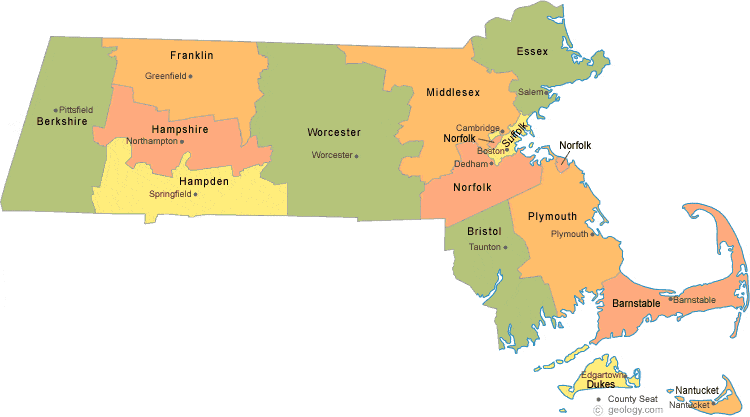 Figure #3 shows the distribution of the counties in the Commonwealth of Massachusetts for reference. Readers should note that because Massachusetts is a small state, patients often seek health care services (both Medicaid and commercial) several miles away in a county other than their county of residence.Figure #4: Medicaid Members by CountyFigure #4 shows the geographic distribution of where MassHealth Medicaid FFS members, PCC Plan members and members enrolled in a Primary Care ACO reside, distributed by county throughout SFY16 – SFY18. The table demonstrates a significant total increase in enrollment in these delivery systems from SFY16 to SFY18 (7.3%), and notably high growth in Dukes (91.9%), Nantucket (58.1%), Barnstable (50.4%), Franklin (40.4%), and Worcester counties (31.1%). Note that both Dukes and Nantucket are island communities, with a small total population, hence throughout the report, a small change in members or providers may result in a large change in the ratios or percentages for those communities.Shifts in enrollment trends seen throughout the data presented in the 2019 AMRP—including enrollment increases in Dukes, Nantucket, Franklin and Worcester counties-- are consistent with the launch of the ACO program and its impact on member and provider regional changes. As noted earlier, some members may see providers in neighboring counties. As such, members may not live and seek care consistently in one county throughout the course of a given year. Furthermore, with the exception of the Home Health Services section, the episode of care data in the utilization sections was calculated based on the location of the provider. Figure #4 above includes members in FFS with MassHealth primary coverage and also members with MassHealth as secondary coverage with other primary insurance known as Third Party Liability (TPL).  However, the member counts used to calculate access ratios in this AMRP (excluding home health) include a subset of these members and do not include FFS members with MassHealth as secondary coverage with TPL. The methodology used throughout the AMRP may appear to result in access undercounts for data tables in certain counties for several reasons. Many members access care from hospitals or community health centers (CHCs), whose individual clinicians may not be individually enrolled in the Medicaid Management Information System (MMIS) and provide services under a facility billing structure. In addition, providers may provide care at numerous site locations, but the data used for the AMRP accounts for a single site location per provider to ensure unduplicated provider counts. As a result, certain providers may not be individually captured in the data presented in the 2019 AMRP. Member Perceptions of Access to CareData on members’ reported concerns related to accessing care is collected and tracked by our customer service center (CSC). MassHealth’s customer service vendor operates a central call and support center for MassHealth providers, provider applicants, members, member applicants, and others interested in accessing information relevant to MassHealth. The CSC provides callers with general information as well as specific assistance with eligibility, health plan enrollment/applications, health plan management, MassHealth benefits and services, transportation authorization, billing issues, complaints, appeals, referrals, and many other issues. The hours of operation for the CSC are Monday through Friday from 8:00 AM to 5:00 PM.Figure #5 is an all-inclusive grid of the provider-access related calls received per quarter from April 2016- March 2019, as well as their dispositions. Figure #5: Total Calls Related to Provider Access and Their DispositionThe following figure (Figure 6) includes the number of calls (out of the total calls in Figure 5) that were resolved by the CSR on the first call, as well as calls that were resolved after an escalation to the CSC Research team or a phone call to a provider. Figure #6: Access to Care Calls - Call Disposition by Resolution Method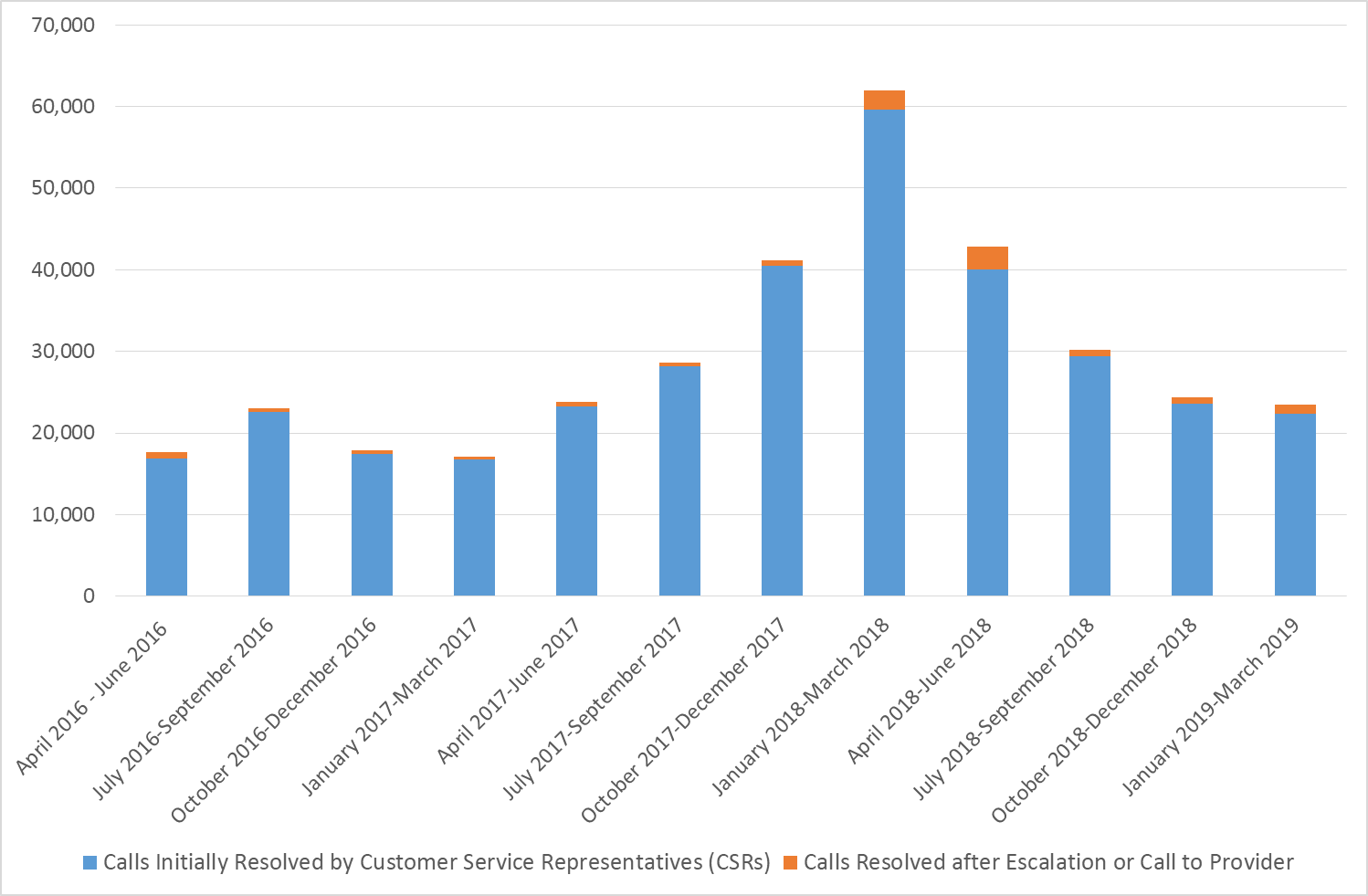 The data in both Figures 5 and 6 above is comprised of:Aggregate number of calls regarding access issues as noted by the CSRsCalls that the CSRs were able to fully resolve on the first call with the memberCalls resolved by the CSRs after a call to the provider or by escalating to theCSC’s Research Team. The Research Team contacts both the member and provider, if necessary, and also performs functions in the MMIS system not available to CSRs, such as the various exception processes in place (i.e. service area).For purposes of Figures 5 and 6 above, provider access refers to member inquiries related to:Provider billing, Participating providers, Continuity of care issues (assistance for members transitioning to or from an MCO, ACO or the PCC Plan), Member enrollment and provider access issues. Examples include:Questions about getting an appointment with a provider, Locating a provider and provider calls related to member questions about member coverage,Assisting members with requests to enroll into out-of-area health plans, which saw significant interest due to the ACO launch and its establishment of defined service areas that differed vastly from the previous MCO arrangements. Questions and issues directly resulting from the ACO launch in March of 2018. This was the largest contributor to the marked increase in calls and inquiries during the October 2017-June 2018 period.During the launch of the ACO program in March 2018 the CSC expanded capacity to answer and resolve calls and established a dedicated team of resources to handle all health plan-related questions. The call center performance for health plan-related calls during this timeframe is shown in Figure 7 below.Figure #7: CSC Call Center Times during the ACO Launch Period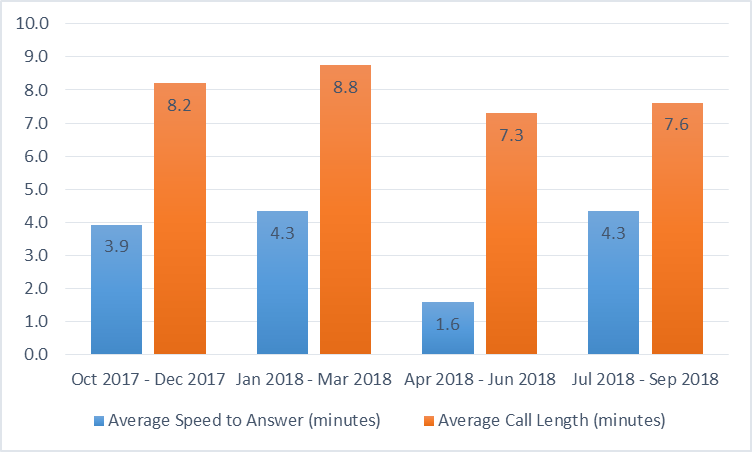 The ACO rollout saw a significant increase in calls related to provider access. As the data shows above, call wait time (average speed to answer) remained low although call volume had significantly increased. Average call length varied throughout the ACO launch period, as expected, due to the increased complexity of calls around the ACO launch. Due to the high level of planning and collaboration between CSC and EOHHS, the call center was well prepared to handle the increase in calls experienced during ACO launch. The rate of such continued resolution of calls demonstrates EOHHS’ commitment to member access.Provider Access Resources for Members The MassHealth Provider DirectoryThe MassHealth online provider directory, located at: https://masshealth.ehs.state.ma.us/providerdirectory/, allows members enrolled in the PCC Plan, a Primary Care ACO or FFS to easily connect with providers, hospitals, and health centers. Users can search the large database of MassHealth-participating providers and health care facilities and narrow their search by specific provider type, such as cardiologist or obstetrician, location, or a provider’s name. MassHealth ChoicesThe MassHealth Choices feature of the MassHealth website, located at https://www.masshealthchoices.com/home, launched in November 2017, offers health plan comparison and primary care provider search tools that allow MassHealth managed care eligible members, including members enrolled in Accountable Care Partnership Plans and Primary Care ACOs, to compare health plan options available in their service area and find primary care providers that participate in the available options. MassHealth managed care eligible members can also learn about other important information, view or download helpful materials such as the MassHealth Enrollment Guide, and enroll in the plan of their choice that best meets their needs. This page may also be used by PCC Plan members to locate a PCC.Disability Search The MassHealth online provider directory includes a link to redirect members to DisabilityInfo.org, which is a separate web directory that allows members to search by accessibility preference (such as provider sites with wheelchair ramps, dental chairs that allow wheelchair access, or special signage for the blind) when seeking a provider. The DisabilityInfo.org web directory is sponsored by numerous state agencies (including MassHealth) and features a variety of statewide providers (medical and dental), programs, services, and consultants, including MassHealth providers to the extent providers have reported their MassHealth participation in survey responses. Going forward, all MassHealth providers will be encouraged to participate in accessibility directory and data collection activities.MassHealth PCC Plan and Primary Care ACO members have MBHP as their health plan for behavioral health benefits. In MBHP’s behavioral health provider directory, searches can be filtered for the type of behavioral health training and special interests of providers, as well as provider gender and language capabilities, which may be critical for therapeutic connections where cultural and linguistic competency and trauma may play a large role. Depending on their eligibility, MassHealth FFS members have either MBHP or the MassHealth FFS behavioral health network; the latter network is available at https://masshealth.ehs.state.ma.us/providerdirectory/ and is organized by provider type.MassHealth Review of the Public Comment Period The Medical Care Advisory Committee (MCAC) is a federally-mandated advisory board comprised of key stakeholders in the Medicaid program. In Massachusetts the MCAC convenes with the Payment Policy Advisory Board to advise the Executive Office about health care services and reimbursement models. One comment from the MCAC suggested that MassHealth further stratify data by characteristics such as race, ethnicity, language, age, geography and disability status; and employ metrics in addition to those required by CMS. In the 2019 AMRP, MassHealth added an analysis of members by age and by disability status in the primary care and behavioral health care sections of the AMRP respectively. We also appreciate the MCAC comments regarding data analysis and metrics and the request for MassHealth to incorporate member time and distance data in the AMRP. In the 2019 AMRP, MassHealth used newly acquired software to perform a geo-mapping analysis of members’ access to primary care physicians, allowing additional data characteristics to be applied in the analysis such as time and distance.MCAC also suggested that MassHealth’s AMRP should measure access to mental health and substance abuse disorder (SUD) providers and services separately. The 2019 AMRP measures access to several mental health providers and services including psychologists, physiatrists, Inpatient and Outpatient Psychiatric Hospitals, Mental Health Centers, as well as SUD providers such as SUD Inpatient and Outpatient Hospitals.In response to MCAC’s suggestions, MassHealth notes that CMS identified specific services for inclusion in states’ AMRPs and provided broad parameters and flexibility with regard to data to be used in developing AMRPs, specifically noting that the focus of the AMRP is FFS. MassHealth’s AMRP follows the framework provided in CMS’s model AMRP, builds on MassHealth’s initial 2016 AMRP submission, provides detailed analysis of the most up-to-date data available and assesses member access to each of the specifically identified services. The agency appreciates that CMS has afforded states flexibility to develop AMRPs using available data resources; recognized the variability in frameworks employed by states in administering Medicaid programs; acknowledged that, currently, there is not a nationally accepted approach to data and data analysis for FFS programs; and allowed states to leverage existing CMS-required publicly-available routine data submissions for FFS.Section 2: Review Analysis of Primary Care Services1. Availability of Primary Care ProvidersIn this section of the AMRP, MassHealth presents the required data on the number of enrolled primary care providers. Data source: MMIS provider enrollment dataMethodology: In order to determine the number of providers trended over time, MassHealth ran the number of providers set to an active pay status in MMIS for each section of the AMRP (by each provider type) listed below by county – unduplicated over each full fiscal year for SFY16, SFY17 and SFY18.Out-of-state provider information is included for individual physicians, nurse practitioners and dentists because those providers are eligible to enroll with MassHealth. Although providers may enroll from any state, out-of-state provider enrollment particularly allows members who live near the state border to access additional primary care providers.Note that many primary care providers may be facility-based providers who do not practice independently and may only be affiliated with a hospital or CHC. Therefore, because they are not all individually enrolled as billing providers with MassHealth, they are not reflected in the data below and, as a result, the provider counts may underestimate the number of actual clinicians providing services. This is especially true in counties where hospital-based outpatient departments or physician practices employ or contract with large numbers of individual providers.Please note that total provider counts for Hospital Outpatient Departments (HODs) and Hospital Licensed Health Centers (HLHCs) are combined as they are both hospital satellite locations providing outpatient primary care services.Note that dentists are included in the primary care services section as they are considered to be primary care providers for purposes of the AMRP. As with other providers, the data counts below for dentists and dental services may underestimate the number of clinicians providing services. Dentists, like physicians and nurse practitioners, may or may not practice independently and may therefore not be individually enrolled as billing providers. For example, they may provide services within a CHC or dental clinic affiliated with a dental school. Additionally, for purposes of the AMRP, MassHealth has not counted non-dentist providers of dental services (such as hygienists, clinics or dental schools). Number of Primary Care Physicians (Physicians with a Specialty of Internal Medicine, General Medicine or Pediatrics) by County SFY16-SFY18Number of Nurse Practitioners by County SFY16-SFY18Number of CHCs by County SFY16-SFY18Number of Hospital Outpatient Departments, including HLHCs, by County SFY16-SFY18Number of Dentists by County SFY16-SFY182. Primary Care Physician Geographic Access for Members Data source: MMIS member and provider enrollment dataMethodology: MassHealth used Quest Analytics Suite 2019 software to perform a geographic access analysis using members’ full residential addresses and providers’ business addresses. For purposes of the geographic access analysis, members are defined as PCC Plan, Primary Care ACO and FFS members with MassHealth as primary coverage (CHIP and state-funded members have been excluded). Primary care physicians are defined as physicians with a specialty of Internal Medicine, General Medicine or Pediatrics, enrolled with MassHealth, and in an active pay status. For purposes of the geo-mapping, the access standard is defined as two primary care physicians within 15 miles (by distance) or 30 minutes (by time). Estimated driving distance is used to calculate distance, and estimated drive time is determined by an estimate based on average speed and distance. MassHealth used the Quest Analytics default driving speed settings for urban, suburban, and rural areas, which are 30, 45, and 55 miles per hour, respectively.Geographic Access to Primary Care Physicians for Members for SFY 2018 by CountyResults: The geo-mapping of primary care physicians indicates that in all of the 14 counties, 100% of members have two primary care physicians within 15 miles or 30-minutes’ drive.3. Member/Primary Care Provider RatiosThe member/provider ratios trended for stability over time in the following section offer context to the provider data tables above.Data source: MMIS member and provider enrollment dataMethodology: Divided the number of enrolled Medicaid members in each county by the number of active, enrolled primary care providers in that county. Members are defined as PCC plan members, members enrolled in a Primary Care ACO and FFS members with MassHealth as primary coverage.N/A indicates a ratio could not be computed because there are no such providers of that provider type in that county.Note that the ratios below are based on the residence of the members and the provider counts for members’ counties of residence. Therefore, out-of-state providers are not included in determining the member per primary care provider ratios. Note also that many primary care providers may be facility-based providers who do not practice independently and may only be affiliated with a hospital or CHC. Therefore, because they are not all individually enrolled as billing providers with MassHealth, they are not reflected in the data below and, as a result, the provider counts may underestimate the number of actual clinicians providing services. This is especially true for HODs and HLHCs, where the number of physicians or other primary care clinicians varies substantially from one HOD or HLHC to another, making comparisons of ratios across counties, for example, challenging. Please note that total provider counts for HODs and HLHCs are combined as they are both types of hospital satellite locations providing outpatient primary care services. Number of Members per PCP (Physician with a Specialty of Internal Medicine, General Medicine or Pediatrics) by County SFY16-SFY18Number of Members per PCP by Age Group by County SFY16-SFY18Overall, the average number of members per primary care physician is 66 over the three years. For children and adult members, the average ratios of members to primary care physicians are 28 and 38, respectively over the three years.Number of Members per NP by County SFY16-SFY18Number of Members per CHC by County SFY16-SFY18Number of Members per HOD/HLHC by County SFY16-SFY18Number of Members per all Non-Dental Primary Care Providers (Physicians with a Specialty of Internal Medicine, Pediatrics), Nurse Practitioners, CHCs, HODs/HLHCs) by County SFY16-SFY18The growth trend in the number of members per primary care provider type varies by provider type and, within each primary care provider type, by county. Many combinations of primary care provider types and counties indicate stable ratios. In some cases (e.g., Worcester) there is an increase in the ratio, and it is the result of large increases in enrollment.  In other cases (e.g., Barnstable), there is an increase for overall primary care provider types but a decrease in NP, suggesting a change in the overall mix of primary care provider types that may reflect industry trends in the area. A different trend is evidenced by CHCs in Berkshire County, where a decrease in the ratio is due in part to the decrease in enrollment.Number of Members per Dentist by County SFY16-SFY18For purposes of the AMRP, MassHealth analyzed the number of members per dentist by county. The American Dental Association (ADA) does not have an access standard, stating in their Health Policy FAQ, “It is the ADA’s view that a simple dentist-to-patient ratio cannot take into account the differing economic environments from region to region, state to state, or urban to rural.” 4. Utilization of Primary Care ServicesData source: MMIS member enrollment data and MMIS claims dataMethodology: Number of members residing in a county divided by episodes of care provided by providers in that county, multiplied by 1,000. MMIS data was used to determine the number of episodes of care, defined as the number of times that the same member, under any circumstance, visits the same provider in the same year. We converted the measure to be per 1,000 (multiplied by 1,000) so all data can be presented on the same scale and therefore be comparable. Members are defined as PCC Plan members, FFS members with MassHealth as primary coverage and members enrolled in a Primary Care ACO. Additional considerations:The episode of care data in this section on utilization was calculated based on the location of the provider. As noted earlier, members can seek care in counties outside their county of residence.Out-of-state utilization data is excluded because there is not a consistent or statistically appropriate way to calculate a ratio of MassHealth members to out-of-state providers.Note that, for providers in this section, we attributed all billing done by a particular primary care provider type to the category of care of the billing provider.While primary care is delivered at HLHCs and HODs, we do not include them in the utilization report as we are unable to split out the primary care vs. non- primary care claims for these providers.Non-dental primary care providers (PCP, NP and CHC) provided, on average, 3,747 episodes of care per 1,000 members in SFY 16. The number of episodes of care per 1,000 members increased slightly to an average of 3,900 per 1,000 members in SFY17 and SFY18. The numbers show that across Massachusetts, those receiving MassHealth services were seen by primary care providers an average of 3.8 times in the three fiscal years represented, supporting MassHealth’s commitment to access and continuity of care for its members.Episodes of Care for Non-Dental Primary Care Providers (PCP, NP and CHC) per 1,000 Members by County SFY16-SFY18With regard to dental services, the American Dental Association (ADA) indicates that it is important to analyze dental data not only for network adequacy, but also for episodes of care. The ADA currently recommends two preventive dental visits a year. MassHealth data demonstrates that the state’s Medicaid population is seen an average of twice a year by dental providers, meeting the current recommendations of one or more visits per year based on risk as established by the ADA in 2013.Episodes of Care for Dentists per 1,000 Members by County SFY16-SFY185. Healthcare Effectiveness Data and Information Set (HEDIS)MassHealth conducts annual assessments of our MCOs and the quality data presented in the annual assessment reports are a subset of the Healthcare Effectiveness Data and Information Set (HEDIS) measures. The data presented in the MassHealth Managed Care HEDIS Reports (HEDIS cycles 2010-2017) includes information on the quality of care provided by the six MCOs serving MassHealth Medicaid and CHIP members during the reporting period, as well as the PCC Plan. HEDIS was developed by the National Committee for Quality Assurance (NCQA) and is the most widely used set of standardized performance measures to evaluate and report on the quality of care delivered by managed care health care organizations. Many states require managed care plans to report measures according to HEDIS specifications. States can adapt the HEDIS specifications to create custom measures. HEDIS standards allow for comparisons across various types of plans. MassHealth collects HEDIS measures from annual assessments of all MCOs serving Medicaid and CHIP members. The MassHealth HEDIS Reports can be accessed at: http://www.mass.gov/eohhs/researcher/insurance/masshealth-reports/masshealth-managed-care-mco-reports.html.The data immediately below in Figure #8 were custom run for the FFS members for whom MassHealth is the primary payer (excluding CHIP and state-funded) using HEDIS specifications for a comparison to HEDIS data. The data in Figure #8 excludes members enrolled during the reporting period in one of the six MassHealth MCOs. Note that members must meet continuous enrollment criteria for enrollment for at least one year in order to be counted in the data. FFS data are presented for three Calendar Years (CYs), January 1st through December 31st, 2015, 2016, and 2017. In addition, Figure #8 also includes the MassHealth Weighted Mean (MHWM) for CY17 which indicates the overall combined performance of the PCC Plan and the six MassHealth MCOs as well as a comparison of the FFS CY17 rate to the HEDIS 2018 national Medicaid 75th and 90th percentiles.Figure #8: Score on Selected HEDIS Measures for FFS Population*(CAP) Children and Adolescents’ Access to PCP **All MassHealth members receive dental benefits through FFS (carved out of managed care), so MCOs do not have data to report.Overall, MassHealth performs well on the access quality measures presented in Figure #8. However, MassHealth has adopted stretch goals for the HEDIS quality program, with the goal of performance above the national Medicaid 75th percentile, which was achieved in half of the measures presented.  Annual Dental Visit rates for the FFS population increased each year from CY 15 through CY 17, and the CY 17 rate was above the Medicaid 90th percentile benchmark. Adults’ Access to Preventative/ Ambulatory Health Services CY 17 rate fell below the 75th Medicaid percentile.CAP CY17 measure rates for the FFS population were below the Medicaid 75th percentile for two cohorts (12-24 months as 25 months-6 years), but above that benchmark for the other two. In addition, the FFS rate for the 7-11-year cohort was above the Medicaid 90th percentile.”Three-year trends in performance showed stability across all measures, with three of the measures performing above the 75th Medicaid Percentile and two of those performing above the Medicaid 90th. Additionally, the Annual Dental Visit measure showed rate increases each year between CY15 and CY17. Although three CY17 measure rates (Adults’ Access to Preventive/Ambulatory Health Services and two cohorts for the Children’s and Adolescents’ Access to PCP) are below the 75th Medicaid Percentile, these rates remained stable year over year. The MassHealth Quality Committee will review the data and determine any actions that should be taken.6. Comparison Analysis of Medicaid Payment Rates to Medicare Payment Rates for Primary Care ServicesMassHealth’s payment rate analysis includes a comparison of Medicaid and Medicare 2018 rates for primary care services. The analysis found that Massachusetts Medicaid FFS primary care rates were an average of 69.4% of Medicare in 2018. Section 3: Review Analysis of Physician Specialty Services1. Availability of Physician SpecialistsIn this section of the AMRP MassHealth presents the required data on the number of enrolled self-identified specialty providers. Data source: MMIS provider enrollment dataMethodology: In order to determine the number of self-identified specialty providers trended over time, we ran the number of active billing providers in MMIS for each specialty included in the AMRP by county. Providers were unduplicated over each full fiscal year for SFY16, SFY17 and SFY18. Specialties listed are those non-primary care providers with the greatest number of enrolled providers in MMIS.Out-of-state provider information is included for individual physician specialists because those specialty providers are eligible to enroll with MassHealth. Although providers may enroll from any state, out-of-state provider enrollment particularly allows members who live near the state border to access a greater range of specialty providers.Note that many physician specialists may be facility-based providers who do not practice independently and may only be affiliated with a hospital or CHC. Therefore, because they are not all individually enrolled as billing providers with MassHealth, they are not reflected in the data below and, as a result, the provider counts may underestimate the number of actual clinicians providing services.In addition, a provider’s identification with a specialty is self-reported data in MassHealth’s MMIS and therefore may not represent a complete accounting of the types of specialty providers listed below.Shifts in enrollment trends seen throughout the data presented in the 2019 AMRP are consistent with the launch of the ACO program and its impact on member and provider regional changes. The member enrollment increases in Dukes, Nantucket, Franklin and Worcester counties can be attributed to the movement of members tied to the launch of the ACO program and member enrollment in a Primary Care ACO. Furthermore, as noted earlier, some members may see providers in neighboring counties. As such, members may not live and seek care consistently in one county throughout the course of a given year. Furthermore, with the exception of the Home Health Services section, the episode of care data in the utilization sections of this AMRP was calculated based on the location of the provider due to the fact that members can seek care in counties other than where they live.Number of Physicians with a Surgery Specialty by County SFY16-SFY18Number of Physicians with a Cardiology Specialty by County SFY16-SFY18Number of Physicians with a Hematology/Oncology Specialty by County SFY16-SFY18Number of Physicians with an Emergency Medicine Specialty by County SFY16-SFY182. Member/Specialty Physician Provider RatiosThe member/provider ratios trended for stability over time in the following section offer context to the provider data tables above.Data source: MMIS member and provider enrollment dataMethodology: Divided the number of enrolled Medicaid members in each county by the number of active, enrolled providers with selected self-identified specialties in that county. Members are defined as PCC plan members and FFS members with MassHealth as primary coverage and members enrolled in a Primary Care ACO.N/A indicates a ratio could not be computed because there are no such self-identified specialty physician providers in that county.Note that the ratios below are based on the residence of the members and the provider counts for members’ counties of residence. Therefore, out-of-state providers are not included in determining the member per provider ratios.Note that many physician specialists may be facility-based providers who do not practice independently and may only be affiliated with a hospital or CHC. Therefore, because they are not all individually enrolled as billing providers with MassHealth, they are not reflected in the data below and, as a result, the provider counts may underestimate the number of clinicians providing services. In addition, a provider’s identification with a specialty is self-reported data in MassHealth’s MMIS and therefore may not represent a complete accounting of the types of specialty providers listed below.Overall review of the ratios indicates that there are sufficient numbers of specialists in most counties with some counties indicating higher than average ratios for certain specialties. This may be due to the undercounting of the self-reported specialty information. Also, Dukes, Nantucket, Barnstable, Franklin, and Worcester counties demonstrate high enrollment growth from SFY16 to SFY18. Both Dukes and Nantucket are island communities, with a small total population; hence a small change in members or providers may result in a large change in the ratios or percentages for those communities. Please note that members needing particular services may be seen in another county.Number of Members per Physician with a Surgery Specialty by County SFY16-SFY18Number of Members per Physician with a Cardiology Specialty by County SFY16-SFY18Number of Members per Physician with a Hematology/Oncology Specialty by County SFY16-SFY18Number of Members per Physician with an Emergency Medicine Specialty by County SFY16-SFY183. Utilization of Specialty Care ServicesData source: MMIS member enrollment data and MMIS claims dataMethodology: Number of members residing in a county divided by episodes of care provided by self-identified specialty physician providers located in that county, multiplied by 1,000. Utilization was determined by using MMIS data to determine the number of episodes of care, defined as the number of times that the same member, under any circumstance, visits the same provider in the same year. We converted the measure to be per 1,000 (multiplied by 1,000) so all data is on the same scale and therefore comparable. Members are defined as PCC Plan members, FFS members with MassHealth as primary coverage and members enrolled in a Primary Care ACO. Additional considerations:The episode of care data in the utilization section was calculated based on the location of the provider. Note that members can seek care in counties other than their county of residence.N/A indicates utilization could not be computed because there were no services utilized for such service in that county. Out-of-state utilization data is excluded because there is not a consistent or statistically appropriate way to calculate a ratio of MassHealth members to out-of-state specialty providers.Note that, for specialty providers in this section, we attributed all billing done by a particular specialty provider type to the category of care of the billing provider.Note that the data below includes claims submitted from independently enrolled MassHealth providers. MassHealth does not separately enroll salaried hospital-based providers as billing providers. Since such providers are not enrolled (or enrolled as nonbilling providers) it is not possible to quantify when a specialty provider has rendered service when claimed by a hospital. As a result, these claims could not be captured for the analysis of specialty services. Overall review of the episodes of care by specialty providers indicates consistency in the numbers of episodes of care across most counties. Please note that members needing particular services may be seen in another county.Episodes of Care for Physicians with a Surgery Specialty Designation per 1,000 MembersEpisodes of Care for Physicians with a Cardiology Specialty Designation per 1,000 MembersEpisodes of Care for Physicians with a Hematology/Oncology Specialty Designation per 1,000 MembersEpisodes of Care for Physicians with an Emergency Medicine Specialty Designation per 1,000 Members*Non-zero numeric references less than 11 and related complementary data fields have been masked, withheld, or aggregated to protect member confidentiality4. Comparison Analysis of Medicaid Payment Rates to Medicare Payment Rates for Specialty Care ServicesMassHealth’s payment rate analysis includes a comparison of Medicaid and Medicare 2018 rates for specialty care services. The analysis found that Massachusetts Medicaid FFS specialty care rates were an average of 70.7% of Medicare in 2018. Section 4: Review Analysis of Behavioral Health Services1. Availability of Behavioral Health Servicing Providers In this section of the AMRP MassHealth presents the required data on the number of enrolled behavioral health providers. Data source: MMIS provider enrollment dataMethodology: In order to determine the number of providers trended over time, we ran the number of active billing providers in MMIS for each section of the AMRP (by each provider type) listed below by county – unduplicated over each full fiscal year for SFY16, SFY17 and SFY18.Out-of-state provider information is included for individual behavioral health providers because those providers are eligible to enroll with MassHealth. Although providers may enroll from any state, out-of-state provider enrollment particularly allows members who live near the state border to access a greater range of behavioral health providers.Note that many psychologists and psychiatrists may be facility-based providers who do not practice independently and may only be affiliated with a hospital or mental health center. Therefore, because they are not all individually enrolled as billing providers with MassHealth, they are not reflected in the data below and, as a result, the provider counts may underestimate the number of clinicians providing services.Members enrolled in the PCC Plan and a Primary Care ACO access behavioral health services through MBHP. Because the plan is capitated, MBHP providers and services are not included in this AMRP. The provider counts below are only FFS enrolled providers and only FFS members receive behavioral health services from these providers on a FFS basis. Furthermore, it is worth noting that some FFS members may see providers in neighboring counties. As such, members may not live and seek care consistently in one county throughout the course of a given year. Furthermore, with the exception of the Home Health Services section, the episode of care data in the utilization sections was calculated based on the location of the provider as members can seek care in counties other than where they live.Number of Psychologists by County SFY16-SFY18Number of Psychiatrists (including Psychiatric Clinical Nurse Specialists) by County SFY16-SFY18Number of Inpatient Psychiatric Hospitals by County SFY16-SFY18The data counts above for Inpatient Psychiatric Hospitals do not account for the inpatient psychiatric units that are in general acute care hospitals throughout the Commonwealth and that MassHealth FFS members can access. Of the state’s 61 acute hospitals, almost half have acute psychiatric units. Number of Outpatient Psychiatric Hospitals by County SFY16-SFY18The data above for the Outpatient Psychiatric Hospitals do not reflect the availability of outpatient behavioral health services that exist in other parts of the behavioral health delivery system including Mental Health Centers, CHCs and general Acute Inpatient Hospitals that are licensed to provide behavioral health services. MassHealth FFS members also have access to care at these sites.Number of Mental Health Centers by County SFY16-SFY18Number of SUD Treatment Centers (including SUD Inpatient and Outpatient Hospitals) by County SFY16-SFY18The data above for SUD Treatment Centers includes the following SUD treatment settings: Opioid Treatment Service Centers, Outpatient Substance Use Disorder Treatment Services, Level 3.5 – Clinically Managed High-Intensity Residential Services, Level 3.7 – Medically Monitored Intensive Inpatient Treatment, and Level 4 – Medically Managed Intensive Inpatient Treatment.2. Behavioral Health Servicing Member/Provider RatiosThe member/provider ratios trended for stability over time in the following section offer context to the provider data tables above.Data source: MMIS member and provider enrollment dataMethodology: Divided the number of enrolled FFS Medicaid members in each county by the number of active, enrolled behavioral health providers in that county. N/A indicates a ratio could not be computed because there are no such providers in that county.Note that the ratios below are based on the residence of the members and the provider counts for members’ counties of residence. Therefore, out-of-state providers are not included in determining the member per provider ratios.Note that members in the PCC Plan and those enrolled in a Primary Care ACO access behavioral health services through MBHP. Because the plan is capitated, MBHP providers and services are not included in this AMRP. Therefore, the member counts used to create the ratios below only reflect members who receive FFS coverage and have MassHealth as their primary insurance.Number of Members per Psychologist by County SFY16-SFY18Psychologists credentialed with MassHealth and enrolled as individual providers may only bill for psychological testing for FFS members. Psychologists may also see FFS members when they access traditional outpatient services through other provider types such as psychiatric outpatient hospitals, acute outpatient hospitals, mental health centers, and CHCs.Overall, the average number of members per psychologist for SFY16, SFY17, and SFY18 is 146. For disabled members and non-disabled members, the average ratio of members to psychologists is 15 and 131, respectively. Number of Members per Psychiatrist (including Psychiatric Clinical Nurse Specialists) by County SFY16-SFY18Number of Members per Inpatient Psychiatric Hospital by County SFY16-SFY18Number of Members per Outpatient Psychiatric Hospital by County SFY16-SFY18Number of Members per Mental Health Center by County SFY16-SFY18Number of Members per SUD Treatment Centers (including SUD Inpatient/ Outpatient Hospitals) by County SFY16-SFY18Overall review of the ratios indicates that there are sufficient numbers of behavioral health providers in most counties with some counties indicating higher than average ratios for certain provider types, and other counties such, as Dukes, Nantucket and some counties in Western Massachusetts, demonstrating lower ratios for certain provider types. Note that members needing particular services may be seen in another county. In addition, the agency is not aware of significant access to care issues based on member feedback received at our CSC.3. Utilization of Behavioral Health Care ServicesData source: MMIS member enrollment data and MMIS claims dataMethodology: Number of members residing in a county divided by episodes of care provided by providers in that county, multiplied by 1,000. The methodology for determining utilization was using MMIS data to determine the number of episodes of care, defined as the number of times that the same member, under any circumstance, visits the same provider in the same year. We converted the measure to be per 1,000 (multiplied by 1,000) so all data was on the same scale and therefore comparable.  Members are defined as FFS members with MassHealth as primary coverage. Additional considerations:N/A indicates utilization could not be computed because there were no services utilized for such service in that county. The episode of care data in the utilization section was calculated based on the location of the provider; note that members can seek care in other counties.Out-of-state utilization data is excluded because there is not a consistent or statistically appropriate way to calculate a ratio of MassHealth members to out-of-state providers.Psychologists and psychiatrists may be facility-based clinicians who do not practice independently and may only be affiliated with a hospital or mental health center. Therefore, because they are not all individually enrolled as billing providers with MassHealth, they are not reflected in the data below and, as a result, the provider counts may underestimate the number of clinicians providing services. Note that, for providers in this section, we attributed all billing done by a particular provider type to the category of care of the billing provider.Behavioral Health Episodes of Care per 1,000 Members between SFY16- SFY18*Non-zero numeric references less than 11 and related complementary data fields have been masked, withheld, or aggregated to protect member confidentiality.Compared with SFY16, SFY17 and SFY18 demonstrated an increase in the number of episodes of care by 39% and 165%, respectively. A higher percentage of members were eligible for MBHP enrollment during SFY18, resulting in a decrease in FFS members from SFY16. Increased utilization may be attributed to expanded behavioral health services. These two factors account for the demonstrated increase in member utilization as defined above. Residents of Nantucket County, while not able to access services provided by individually-enrolled providers in Nantucket County, are able to access those services from facility-based providers located at hospitals and CHCs, as well as from providers located in other counties in Massachusetts. As previously stated, this pattern can be seen for other MassHealth members seen across the Commonwealth in certain instances.Overall, behavioral health providers provided on average 4,288 episodes of care per 1,000 members in SFY16, SFY17, and SFY18. For disabled members and non-disabled members, behavioral health providers provided on average 7,028 episodes of care per 1,000 members and 4,066 episodes of care per 1,000 members, respectively.4. Comparison Analysis of Medicaid Payment Rates to Medicare Payment Rates for Behavioral Health ServicesMassHealth’s payment rate analysis includes a comparison of Medicaid and Medicare 2018 rates for behavioral health services. The analysis found that Massachusetts Medicaid FFS behavioral health rates were an average of 68.6% of Medicare in 2018. Section 5: Review Analysis of Perinatal Services 1. Availability of Physicians with an Obstetrics Specialty and Nurse MidwivesIn this section of the AMRP MassHealth presents the required data on the number of enrolled providers, including self-identified physicians with an obstetrics specialty and certified nurse midwives, excluding physicians who deliver gynecology-only services. Data source: MMIS provider enrollment dataProviders are defined as physicians with a self-identified obstetrics specialty and certified nurse midwives, excluding physicians who deliver gynecology-only services. A provider’s identification with a specialty is self-reported data in MassHealth’s MMIS and therefore may not represent a complete accounting of physicians that provide obstetric services.Methodology: In order to determine the number of such providers trended over time, we ran the number of active billing providers in MMIS for each specialty included in the AMRP by county. Providers were unduplicated over each full fiscal year for SFY16, SFY17 and SFY18.Out-of-state provider information is included for individual physicians with an obstetrics specialty and certified nurse midwives because those providers are eligible to enroll with MassHealth and to deliver pre- and post-natal care, including labor and delivery. Although providers may enroll from any state, out-of-state provider enrollment particularly allows members who live near the state border to access a greater range of providers for care.Number of Physicians with an Obstetrics Specialty and Nurse Midwives by County SFY16-SFY182. Physicians with an Obstetrics Specialty and Nurse Midwife Member/ Provider RatiosThe member/provider ratios trended for stability over time in the following section offer context to the provider data tables above.Data source: MMIS member and provider enrollment dataMethodology: The number of enrolled eligible Medicaid members in each county, divided by the number of active, enrolled providers in that county.Eligible members are defined as PCC plan members, members enrolled with a Primary Care ACO and FFS members with MassHealth as primary coverage who are female and age 15-44. This corresponds to the CDC and Massachusetts Department of Public Health definitions of women of reproductive age. While these members are considered to be of reproductive age with the potential for pregnancy, not all are pregnant.N/A indicates a ratio could not be computed because there are no such providers in that county.The ratios below are based on the residence of the members and the provider counts for members’ counties of residence. Therefore, out-of-state providers are not included in determining the member per provider ratios.In addition, many physicians with an obstetrics specialty and nurse midwives may be facility-based clinicians who do not practice independently and may only be affiliated with a hospital or CHCs. Therefore, because they are not all individually enrolled as billing providers with MassHealth, they are not reflected in the data below and, as a result, the provider counts may underestimate the number of actual clinicians providing services.Number of Members per Providers (Physicians with an Obstetrics Specialty and Nurse Midwives)The table above demonstrates the ratio of members to providers delivering perinatal care, as required by CMS. Although there is not an established access standard for pre- and post-natal providers referenced above, the ratios listed above indicate sufficient access to such providers.3. Utilization of Perinatal ServicesData source: MMIS member enrollment data and MMIS claims dataMethodology: Number of members residing in a county divided by number of claims for perinatal services, which includes pre-natal care, labor and delivery, as well as post-partum services furnished by providers in that county. Note that in this section, we did not use the same episodes of care per 1,000 members methodology utilized in other sections because, to be valid, MassHealth would need to know the number of pregnant women to accurately convey the denominator. Also, because the care of pregnant members is often billed through a global service code at the time of delivery, the specific dates of service for care throughout their pregnancy and postpartum care are unavailable through claims data. Additional considerations:The utilization data was calculated based on the location of the provider; members can seek care in counties other than their county of residence.Out-of-state utilization data is excluded because there is not a consistent or statistically appropriate way to calculate a ratio of MassHealth members to out-of-state providers.As above, members are defined as PCC Plan members, members enrolled in a Primary Care ACO and FFS members with MassHealth as primary coverage who are female and age 15-44. Note these members are not necessarily all pregnant.Number of Members Utilizing Perinatal Services between SFY16- SFY18*Non-zero numeric references less than 11 and related complementary data fields have been masked, withheld, or aggregated to protect member confidentiality.The member utilization table shows that, based on billed claims for the three state fiscal years above, between 48%-52% of eligible members as defined above received delivery, pre-natal, and postpartum care. It appears that about 5% of the members received a pre-natal only service. However, the billing for these singular service codes may be related to clinical issues (such as miscarriage, or changing to a higher risk clinician) or administrative issues (such as the timing of the member’s enrollment with or disenrollment from the PCC Plan, a Primary Care ACO, or FFS, and entry into other organizations for managed care).Perinatal care can be billed via a bundle, and that is the manner in which the vast majority of providers bill the service. Thus, two proxy measures of continuity of care - complete bundle billing (prenatal, delivery and postpartum) and delivery-only billing - were taken from the MassHealth FFS delivery data to see whether there might be regional variation in care. In the table above, the regions of care were analyzed for sites which billed for (a) the complete bundle of services (prenatal, delivery, and postpartum care) from the same site; and (b) delivery-only claims. The two measures taken together were evaluated as a proxy for the continuity of care in a single care system. It is understandable that clinical circumstances may call for a disruption in continuity (e.g. precipitous birth outside of usual site of care, or a complication that required transfer to a hospital with specific expertise). For SFY16- SFY18, all the rates of complete bundled care in four of the five regions was high (over 60%) and consistent between regions. The single outlier was Cape Cod and the Islands which had the smallest percentage of births in the bundle (46.4%), and a correspondingly higher number of delivery-only claims (10.4%) which may be expected due to its relative geographic isolation. Urban centers with hospital expertise for higher levels of peripartum acuity in Boston and Worcester (Central Mass) likely account for the higher delivery-only rates in those regions.Regional Variation in Perinatal Bundled Care Claims The table below provides the name of the counties associated with each geographic description.Descriptions of Pre-and Post-Natal Utilization Codes The key below describes the procedures associated with each category of service:4. HEDIS Prenatal and Postpartum Care Screening ScoresThe HEDIS Prenatal and Postpartum Care measure includes two sub-measures, Timeliness of Prenatal Care and Postpartum Care. Results for both of these sub- measures are presented in the tables below. The MassHealth Weighted Mean (MHWM) demonstrates the combined performance of the PCC plan and the five MCOs who provided maternity care in CY17.Figure #9: Timeliness of Prenatal Care (HEDIS 2017-2018 Rates)The Timeliness of Prenatal Care Measure sub-measure captures the percentage of deliveries where the expectant mother received a prenatal care visit during the first trimester. As shown in Figure #9, both the MassHealth PCC Plan rate and MHWM, as defined above, are slightly below the 75th percentile. Overall MassHealth scores decreased from CY2016 to CY2017; however, this decline was also observed in the NCQA National Medicaid benchmark rates.Figure #10: Prenatal and Postpartum Care (HEDIS 2017-2018 Rates)The Postpartum Care sub measure reports the percentage of live deliveries that were followed by a postpartum visit. Figure #10 shows that the MHWM and PCC Plan CY 2017 rates are below the NCQA 75th percentile Medicaid benchmarks. However, PCC Plan rates did increase from CY2016 to CY2017.5. Postpartum Depression (PPD) Screening An estimated one in seven women experiences a major or minor depressive episode during pregnancy and in the first year after delivery. Despite this prevalence, nearly 60% of people with symptoms are not diagnosed, and half of those with a diagnosis are not treated. Risk factors associated with perinatal depression include history of depression and social determinants of health including low income, stressful life events, low social supports, and fewer years of education, all of which are disproportionately higher in Medicaid populations. Screening with validated tools can improve detection and allow for early treatment, but surveys of providers and health care systems in Massachusetts indicated universal screening was not a routine part of care. Peripartum depression is treatable, with interventions from behavioral changes (sleep, hygiene, engagement of social supports) to pharmacologic. Importantly, two-thirds of cases can be detected in the prenatal period, so peripartum and not just PPD screening is essential and if treated early could minimize the longer-term impact. Left untreated, PPD can negatively impact the health of caregivers and infants and involve cognitive delay and behavioral issues.MassHealth implemented payment for a universal screening for PPD beginning in May 2016 (Q3 in graph below).Figure #11: Maternal Peripartum Depression Screening Before and After Payment Implementation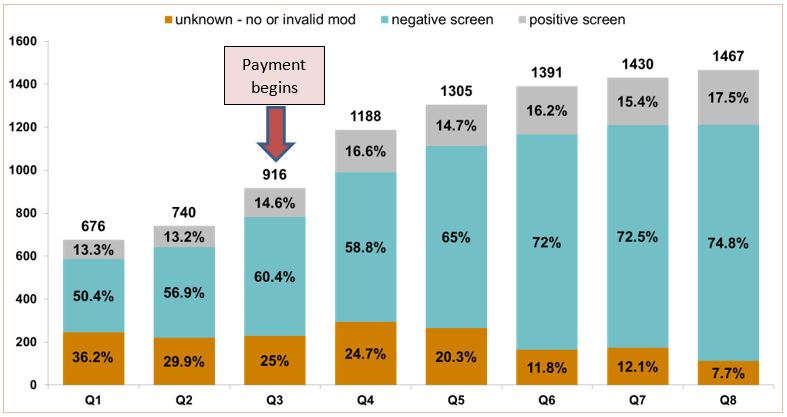 Results: Payment for both maternal perinatal depression screening and caregiver screening in the pediatric setting led to increased screening rates and identification. Two years of data (October 2015 – September 2017) demonstrate:9,962 women in maternal care were screened, with 8,978 screened postpartum; the number of screens nearly doubled after payment began.2,024 infant caregivers were screened in the pediatric setting, a nearly six-fold increase in screening after payment began.The accuracy of reporting improved over time, with fewer providers reporting incorrect modifiers, or no modifiers at all.Positive screen reporting grew less variable over time and was consistent with prevalence of positive screens documented in the literature. 6. Comparison Analysis of Medicaid Payment Rates to Medicare Payment Rates for Perinatal Services MassHealth’s payment rate analysis includes a comparison of Medicaid and Medicare 2018 rates for obstetrics services. The analysis found that Massachusetts Medicaid FFS obstetrics rates were an average of 92.7% of Medicare in 2018. Section 6: Review Analysis of Home Health Services1. CMS MoratoriumOn February 11, 2016, MassHealth received CMS approval to impose a temporary moratorium on enrollment of new home health agency providers for an initial period of six months. This was based on analysis that revealed that MassHealth spending on home health agency services had grown 41% from state fiscal year 2014 to 2015 and that 85% of that growth was driven by providers who had enrolled in the MassHealth program since 2013; and that there were significant risks to program integrity, evidenced by the fact that MassHealth made more referrals of home health agencies to the Attorney General’s Medicaid Fraud Division over this time period than any other provider type. MassHealth subsequently requested and received approval from CMS to extend the moratorium while it developed and implemented various measures to ensure program integrity in the home health program. Since the provider enrollment moratorium was implemented, MassHealth has continued to monitor access to home health agency services to ensure the moratorium did not adversely impact access to Home Health services. Data collected since the initial AMRP was completed indicate that the moratorium on enrollment of new home health agency providers has not adversely affected access to care for our members. There are currently 200 enrolled home health agency locations providing MassHealth covered home health services across the entire state. Excluding Nantucket and Dukes County where MassHealth enrollment is low, the number of home health agencies serving each county in SFY18 ranged from fifteen in Berkshire County to a high of 143 in Middlesex County. The average number of counties within which a home health agency provides services is 4.76, which indicates that MassHealth enrolled home health agencies cover a comparatively large geographical area of the state. The significant number of existing home health agencies in each county illustrates that members have provider choice, and that provider choice has not been adversely affected by the current moratorium.2. Availability of Home Health Service ProvidersAs noted above, CMS granted MassHealth a temporary moratorium on enrollment of new home health agency providers. MassHealth data indicates that the temporary moratorium has not adversely impacted member access to home health services.In this section of the AMRP MassHealth presents the required data on the number of enrolled home health service providers, Methodology: In order to determine the number of providers trended over time, MassHealth analyzed the number of active billing providers for each section of the AMRP (by provider ID and service location) and organized them below by the number of providers in each county -unduplicated over each full fiscal year for SFY16, SFY17 and SFY18.Home health agencies employ several types of practitioners, including registered nurses (RN), licensed practical nurses (LPN), home health aides, and physical, occupational, and speech/language therapists. Note that in Massachusetts home health agencies serve members in more than one county.Number of Home Health Agencies Serving MassHealth Members, per Member Residing in Each County SFY16 - SFY18As noted above, home health agencies provide services in more than one county. Therefore, the table does not show the number of home health agencies located in each county but instead shows the number of home health agencies serving counties across SFY16 - SFY18 based on member claims data and member’s county of residence. This number and overall trajectory varies by county. MassHealth finds that the year over year fluctuations have not negatively impacted member access to home health services. For instance, Nantucket and Dukes counties continue to have a small number of home health agencies providing services; however, there are only a small number of MassHealth members residing in these counties; whereas in Essex, Suffolk, and Worcester counties there are significantly more home health agencies operating and correspondingly a larger number of MassHealth members residing in these counties. While a number of counties experienced a slight decrease in the number of home health agencies serving members in each county, the total number of home health agencies operating in each county across the Commonwealth still remains higher than reported figures from SFY15 and earlier. Note that out-of-state provider information is included in the home health agency provider counts because those providers are eligible to deliver home health to MassHealth members. Out-of-state data is not reported in a separate line, however, because the table is based on the county of the member, rather than of the provider.2. Member/ Home Health Agency Provider Ratios SFY16-SFY18The member/provider ratios, trended for stability over time, in the following section offer context to the provider data tables above.Data Source: MMIS member and provider enrollment dataMethodology: Divided the number of enrolled MassHealth members in each county by the number of active, enrolled home health agencies serving that county.Members are defined as PCC Plan members, members enrolled in a Primary Care ACO and FFS members with MassHealth primary coverage, and FFS members with MassHealth secondary coverage with TPL, who are receiving home health services that could include one or more of the following services: skilled nursing, medication administration visits (performed by a RN or LPN), home health aide services, physical therapy, occupational therapy, or speech/language therapy.Note that the ratios below are based on the residence of the members. Out-of-state provider data is included in determining the member per provider ratios. Out-of-state data is not reported in a separate line, however, because the data is based on the county of the member and not of the provider.Number of Members per Home Health Agency SFY16 – SFY18*Non-zero numeric references less than 11 and related complementary data fields have been masked, withheld, or aggregated to protect member confidentialityThe above table shows the trend across SFY16 - SFY18 for number of resident members per home health agency. Note that home health agencies can provide services in more than one county. Data in Dukes and Nantucket and Franklin and Hampshire counties, as shown above, has been combined because MassHealth membership is very low in those counties. The member-provider ratio varies across this time period; in some counties this ratio increased and in others the ratio decreased. Notably, the overall average of members per home health agency by county remained stable, while the median increased slightly. Since home health agencies have the capacity to expand, increasing staff if necessary, and serve more members by county depending on member needs, any increase in members represented above does not indicate an access issue, and overall the data shows access to home health services has been and continues to be robust.3. Utilization of Home Health ServicesData source: MMIS member enrollment data and MMIS claims dataMethodology: Number of unduplicated members for each type of home health service in SFY16 – SFY18 is shown below. All providers captured in this section are providers who actively billed for Home Health Services during the dates of service in review.Data is not provided on a county level because home health agencies travel to the member’s home, and so services could be, and often are, provided by home health agencies located in a county other than where the member resides. The methodology for this section differs from the rest of the home health analysis in this section 6 in that it is not based on episodes of care. It is also possible for more than one agency to be providing services to members who receive Continuous Skilled Nursing Services. Furthermore, members may receive more than one home health service per day and therefore multiple claims per day could be attributable to just one member. Additional considerations:Out-of-state utilization data is included because their services are provided to MassHealth members by out-of-state agencies.N/A indicates utilization could not be computed because there were no services utilized for such service in that county. Members are defined as PCC plan members, members enrolled in a Primary Care ACO, and FFS members with MassHealth primary coverage, and FFS members with MassHealth secondary coverage with TPL who are receiving home health services that could include one or more of the following services: skilled nursing, medication administration (provided by a RN or LPN), home health aide services, physical therapy, occupational therapy, or speech/language therapy. Utilization of Skilled Nursing and Home Health Aide Services by Service Code SFY16 –SFY18Number of members using the following services: 1) Skilled Nursing (intermittent) 1- 60 days of service and 1-30 days of service, 2) Skilled Nursing (intermittent) 60+ and 30+ days of service 3) Home Health Aide, and 4) Medication Administration Visits (performed by a RN or LPN)Skilled Nursing, Medication Administration, and Home Health Aide Unduplicated Member CountsUtilization of Therapy Services SFY16 – SFY18Number of members using the following services: 1) Physical Therapy, 2) Occupational Therapy and 3) Speech-Language TherapyTherapies- Unduplicated Member CountsNote that while the above data indicates that total home health utilization decreased over SFY16– SFY18, MassHealth did not receive member complaints regarding access to these services during this period, showing that the enrolled home health agencies were able to accommodate the demand for the above services. The utilization decreases represented above were in large part a result of MassHealth’s extensive program integrity efforts. Utilization of Continuous Skilled Nursing Services SFY16 – SFY18Number of members using Continuous Skilled Nursing (Private Duty Nursing) servicesContinuous Skilled Nursing—Unduplicated Member CountsNote that while the data above indicates that the total number of unique members utilizing Continuous Skilled Nursing services has decreased slightly over SFY16- SFY18, MassHealth does not attribute this decrease to either access issues or MassHealth’s program integrity efforts, but rather to a reduction in the total number of members requiring Continuous Skilled Nursing Services. MassHealth provides all members who require Continuous Skilled Nursing services (referred to as “Complex Care Members”) with care coordination and works closely with such members on the authorization and scheduling of their Continuous Skilled Nursing services.4. Comparison Analysis of Medicaid Payment Rates to Medicare Payment Rates for Home Health ServicesMassHealth’s payment rate analysis includes a comparison of rates for codes and services for 2018 for MassHealth and Medicare. Note that we were unable to obtain commercial plan rates for comparison. Overall, MassHealth’s FFS home health rates were 51.2% of Medicare FFS home health rates in 2018. It is also important to note, that MassHealth does not limit MassHealth coverage of home health services to only homebound members and that it also provides coverage of home health services for individuals with chronic care needs, while Medicare does not provide coverage to such individuals. Despite the differential between MassHealth and Medicare FFS home health rates, MassHealth has not heard concerns regarding access to home health agency services.*For home health aide services, Medicare pays by visit and MassHealth pays by 15-minute units. Therefore, home health aide service rates are not included in the total average comparison of differences between rates** N/A is indicated because the rates are reimbursed differently and cannot be compared to each other.5. Monitoring Standards and Procedures for Home Health Services Pursuant to section 447.203(a)(b)(6)(ii), MassHealth has added monitoring standards for home health intermittent skilled services to comply with the requirement to provide such monitoring when submitting a State Plan Amendment (SPA) that reflects a rate restructure or reduction. In April 2018, the AMRP was updated to include the monitoring standards and analysis described below.In SPA MA-TN-017-005, MassHealth implemented a rate restructure for intermittent skilled nursing services.  As part of SPA MA-TN-017-005 (Home Health), MassHealth agreed to monitor the ratio of actively billing home health agencies to members receiving home health services bi-annually to determine whether the rate restructure affected access to home health services. MassHealth further agreed to conduct additional monitoring if it identified that the ratio of members to actively billing home health agencies increased by 30% or more from the ratio of 126:1 identified during the time period of January-April 2017 (i.e. there was an increase in ratio that results in a ratio equal to or greater than 163.8:1). MassHealth has been monitoring this ratio bi-annually and has identified that no significant change in this ratio has occurred. Data source: MMIS provider enrollment data and MMIS claims dataMethodology: Number of unduplicated members divided by the number of actively billing home health agenciesMembers are defined as PCC Plan members, members enrolled in a Primary Care ACO, and FFS members with MassHealth primary coverage, and FFS members with MassHealth as secondary coverage with TPL who are receiving home health services.Utilization and Provider Enrollment Review to Determine Access Adequacy to Home Health ServicesThe above data indicates that there has not been a 30% increase in the ratio of members to billing home health agencies over the January-April 2017 ratio of 126:1.  While the ratio did increase slightly during the time periods of July-December 2017 and January-June 2018, the ratio decreased during the time period of July-December 2018 below the initial benchmark ratio of 126:1.Given this data, MassHealth has determined  that the rate restructure for intermittent skilled nursing services implemented through SPA MA-TN-017-005 has not adversely impacted member access to home health services.Section 7: ConclusionBased on the data and information available to MassHealth for its 2019 AMRP analysis, MassHealth concludes that access to Medicaid covered health care services and providers in Massachusetts is currently sufficient and consistent with section 1902(a)(30)(A) of the Social Security Act. We appreciate CMS’s recognition that, to meet the established timetable, states would base their AMRPs on the most recent available data and that such data may vary from program to program within a state, or from state to state. As such, MassHealth acknowledges that there may be limitations to interpretation of the available data and benchmarks, or proxy benchmarks employed.Nonetheless, MassHealth views the data used to develop the AMRP as demonstrating overall sufficient member access to care in the areas CMS identified for assessment in states’ 2019 Access Review Monitoring Plans (the extent to which beneficiary needs are met; the availability of care and providers; changes in beneficiary service utilization; and comparisons between Medicaid rates and rates paid by other payers). Massachusetts bases this conclusion on its review of a core set of five services: primary care, physician specialty care, behavioral health care, pre- perinatal services (including labor and delivery), and home health services. As MassHealth completed the AMRP and reviewed the utilization of services, we found that our members were utilizing MassHealth services also available to members of other health plans. Furthermore, analysis of the data and information contained in this AMRP in comparison to recent data available in MassHealth: The Basics Facts and Trends prepared by the Center for Health Law and Economics indicates that MassHealth members have access to similar services as those who have commercial health plans (i.e., hospital services, physician services, well child visits and prescription drugs) plus additional services such as long-term services and supports, diversionary behavioral health services, and transportation services).Within the AMRP, MassHealth evaluated access based on MMIS data sources, CSC call center data, geo-mapping software, HEDIS measures, and took into account Massachusetts’ specific delivery systems, beneficiary characteristics and geography. Furthermore, MassHealth's monitoring of provider participation and members' calls to MassHealth customer service for provider access issues indicate continued satisfactory access to services.Through MassHealth’s most recent Section 1115 Demonstration Waiver renewal, the agency has implemented innovative service delivery systems that improve care, increase efficiency, and reduce costs. Goals of the reform include advancing alternative payment methodologies; strengthening the relationships between members and their primary care providers; increasing linkages and integration with behavioral health care and long-term services and supports; and materially improving the member experience. While not the focus of the AMRP, MassHealth believes that these efforts will continue to improve timely and appropriate access to care for our members enrolled in managed care entities.CountySFY16 Members (Base Year)SFY17 MembersSFY Member Percentage Change, Compared with SFY16SFY 18 MembersSFY 18 Member Percentage Change, Compared with SFY16Barnstable24,206 23,626 -2.4%36,403 50.4%Berkshire19,343 18,582 -3.9%15,412 -20.3%Bristol83,075 81,462 -1.9%94,765 14.1%Dukes2,251 2,887 28.3%4,320 91.9%Essex112,975 112,290 -0.6%126,731 12.2%Franklin10,782 10,408 -3.5%15,133 40.4%Hampden80,290 77,864 -3.0%69,793 -13.1%Hampshire14,256 13,959 -2.1%17,844 25.2%Middlesex154,462 155,172 0.5%143,541 -7.1%Nantucket1,577 1,858 17.8%2,494 58.1%Norfolk61,147 61,064 -0.1%60,360 -1.3%Plymouth60,351 59,758 -1.0%66,843 10.8%Suffolk149,401 147,077 -1.6%151,607 1.5%Worcester106,459 107,223 0.7%139,556 31.1%Total880,575 873,230 -0.8%944,802 7.3%QuarterCalls Related to Provider AccessCalls Initially Resolved by Customer Service Representatives (CSRs)Percent of Calls Resolved on one Phone Call (One Call Resolution)Calls Resolved by CSRs after a Call to ProviderCalls Resolved by Escalation to CSC Research TeamApril 2016-June 201617,60716,83095.6%255522July 2016-September 201623,07822,53897.7%155385October 2016-December 201617,83517,40397.6%80352January 2017-March 201717,13216,75097.8%124258April 2017-June 201723,76723,28698.0%155326July 2017-September 201728,60928,18198.5%117311October 2017-December 201741,18740,51498.4%95578January 2018-March 201861,99359,65296.2%1282213April 2018-June 201842,77140,04893.6%1662557July 2018-September 201830,15629,35697.3%97703October 2018-December 201824,37823,63296.9%183563January 2019-March 201923,43722,32095.2%145972County SFY16  SFY17  SFY18 Barnstable238 239 250 Berkshire158 157 149 Bristol611 608 608 Dukes13 7 6 Essex877 858 830 Franklin66 69 70 Hampden768 743 747 Hampshire176 169 164 Middlesex1,861 1,852 1,830 Nantucket4 9 9 Norfolk768 793 813 Out-of-state329 344 447 Plymouth455 436 421 Suffolk4,006 4,045 3,934 Worcester1,266 1,259 1,236 Total11,596 11,588 11,514 County SFY16  SFY17  SFY18 Barnstable 28 53 116 Berkshire 36 46 51 Bristol 284 320 376 Dukes 2 1 0 Essex 261 287 368 Franklin 16 20 18 Hampden 209 220 250 Hampshire 67 72 73 Middlesex 415 502 579 Nantucket 2 2 2 Norfolk 236 265 289 Out-of-state 54 70 78 Plymouth 175 214 223 Suffolk 771 860 1,003 Worcester 413 467 526 Total 2,969 3,399 3,952 CountySFY16SFY17SFY18Barnstable1099Berkshire676Bristol555Dukes111Essex151517Franklin233Hampden111011Hampshire222Middlesex457Nantucket000Norfolk777Plymouth334Suffolk302928Worcester111412Total108111113CountySFY16SFY17SFY18Barnstable222Berkshire556Bristol333Dukes111Essex555Franklin111Hampden131312Hampshire221Middlesex191717Nantucket222Norfolk444Plymouth766Suffolk323133Worcester111111Total128343446County SFY16  SFY17  SFY18 Barnstable48 46 41 Berkshire38 36 33 Bristol138 141 143 Dukes1 1 1 Essex232 235 244 Franklin20 19 18 Hampden125 137 156 Hampshire32 31 31 Middlesex438 455 456 Nantucket2 3 3 Norfolk229 234 242 Out-of-state28 27 33 Plymouth144 152 151 Suffolk253 254 257 Worcester309 325 295 Total2,037 2,096 2,104 CountyTotal MembersTotal ProvidersAccess Standard Met (% of members)Barnstable21,824250100Berkshire4,260149100Bristol46,973608100Dukes2,3626100Essex64,291829100Franklin9,39870100Hampden32,210747100Hampshire9,257164100Middlesex44,4931,847100Nantucket1,3489100Norfolk23,490840100Plymouth32,986421100Suffolk68,1553,889100Worcester82,7611,236100CountySFY16SFY17SFY18Barnstable44 42 88 Berkshire53 48 29 Bristol60 58 77 Dukes62 156 395 Essex59 60 77 Franklin79 73 134 Hampden55 56 43 Hampshire34 36 57 Middlesex31 31 24 Nantucket113 71 150 Norfolk33 32 29 Plymouth61 63 77 Suffolk17 16 17 Worcester41 43 67 Population GroupSFY16SFY17SFY18AverageAll Members53569066Children Members25263428Adult Members28305638CountySFY16SFY17SFY18Barnstable372187189Berkshire23516584Bristol130111125Dukes4031,092N/AEssex199180175Franklin326251519Hampden201189129Hampshire9085129Middlesex14011577Nantucket226318674Norfolk1089782Plymouth159127146Suffolk867568Worcester127115157CountySFY16SFY17SFY18Barnstable1,042 1,103 2,436 Berkshire1,408 1,081 716 Bristol7,365 7,102 9,393 Dukes805 1,092 2,367 Essex3,457 3,450 3,781 Franklin2,610 1,672 3,115 Hampden3,810 4,156 2,926 Hampshire3,012 3,047 4,695 Middlesex14,523 11,566 6,347 NantucketN/AN/AN/ANorfolk3,638 3,661 3,381 Plymouth9,303 9,084 8,133 Suffolk2,218 2,234 2,445 Worcester4,774 3,847 6,884 CountySFY16SFY17SFY18Barnstable5,2114,965 10,963 Berkshire1,6901,514 716 Bristol12,27511,836 15,655 Dukes8051,092 2,367 Essex10,37210,351 12,856 Franklin5,2195,017 9,345 Hampden3,2243,197 2,682 Hampshire3,0123,047 9,389 Middlesex3,0573,402 2,613 Nantucket226318 674 Norfolk6,3666,407 5,917 Plymouth3,9874,542 5,422 Suffolk2,0792,090 2,074 Worcester4,7744,896 7,510 CountySFY6SFY17SFY18Barnstable373358Berkshire413520Bristol413847Dukes47109296Essex454453Franklin6154102Hampden424232Hampshire242539Middlesex252418Nantucket5749104Norfolk252421Plymouth444150Suffolk141314Worcester313146CountySFY16SFY17SFY18Barnstable217216 535 Berkshire222210 130 Bristol267252 328 Dukes8051,092 2,367 Essex224220 263 Franklin261264 519 Hampden335303 206 Hampshire188197 303 Middlesex133127 97 Nantucket226212 449 Norfolk111110 98 Plymouth194179 215 Suffolk263255 266 Worcester170166 280 CountySFY16SFY17SFY18Barnstable5,6025,687 3,540 Berkshire3,7114,282 7,045 Bristol4,5164,296 3,372 Dukes565519 482 Essex4,8534,913 4,598 Franklin3,4184,021 2,946 Hampden5,5456,045 8,152 Hampshire3,0983,688 2,531 Middlesex2,9213,022 3,712 Nantucket467281 720 Norfolk3,5093,585 3,715 Plymouth5,0205,210 4,771 Suffolk6,7517,241 7,453 Worcester5,0934,932 3,635 CountySFY16SFY17SFY18Barnstable2,2162,209 872 Berkshire2,9443,283 5,517 Bristol2,9302,978 2,205 Dukes602377 158 Essex3,2573,333 2,611 Franklin1,4601,496 762 Hampden3,2173,383 4,229 Hampshire1,6611,802 1,020 Middlesex3,2173,198 4,113 Nantucket1,4821,381 483 Norfolk2,9832,891 3,043 Plymouth3,2543,285 2,582 Suffolk2,1652,179 1,973 Worcester2,7592,730 1,746  MeasureCY15 FFS RateCY16 FFS RateCY17 FFS Rate CY 17 MHWMCY17 FFS Rate Comparison to NCQA National Medicaid 75th Percentile (CY 17)BenchmarkCY17 FFS Rate Comparison to NCQA National Medicaid 90th Percentile (CY 17)BenchmarkAnnual Dental Visit 63.67%64.95% 69.61% N/A**↑↑Adults' Access to Preventive/Ambulatory Health Services 83.45%81.94%82.37% 83.25%↓↓CAP Ages 12-24 Months94.66%92.02%91.38% 95.64%↓↓CAP Ages 2 - 6 years 90.90%90.95%91.16% 92.31%↓↓CAP Ages 7 - 11 years95.55%95.13%94.38% 96.47%↑↑CAP Ages 12 - 19 years94.45%94.18%93.26% 95.12%↑↓HCPCS(Healthcare Common Procedure Coding System)Primary Care Code Description2018 Mass. Medicare Non-Facility Rate- Statewide Average2018 Mass. Medicaid RateMass. Medicaid Payment as % of Medicare99201Office/outpatient visit new$50.74$34.5168.0%99202Office/outpatient visit new$84.75$58.7169.3%99203Office/outpatient visit new$121.35$84.3569.5%99204Office/outpatient visit new$183.66$128.1869.8%99205office/outpatient visit new$230.40$160.2769.6%99211Office/outpatient visit$24.90$15.9864.2%99212Office/outpatient visit$49.94$34.3568.8%99213Office/outpatient visit$82.04$57.2669.8%99214Office/outpatient visit$120.72$84.2169.8%99215Office/outpatient visit$162.29$113.0569.7%All CodesTotal Primary Care Average$111.08$77.0969.4%CountySFY16SFY17SFY18Barnstable333348Berkshire312930Bristol9810199Dukes310Essex115111107Franklin887Hampden129131119Hampshire171514Middlesex249247250Nantucket222Norfolk878580Out-of-state99100124Plymouth818481Suffolk734721734Worcester183186178Total1,8691,8541,873CountySFY16SFY17SFY18Barnstable262732Berkshire171918Bristol545552Dukes000Essex504846Franklin467Hampden535451Hampshire141210Middlesex133123124Nantucket000Norfolk656558Out-of-state556479Plymouth363333Suffolk425433443Worcester828685Total1,0141,0251,038CountySFY16SFY17SFY18Barnstable121212Berkshire554Bristol332829Dukes000Essex11129Franklin000Hampden333332Hampshire677Middlesex685855Nantucket000Norfolk262121Out-of-state6611Plymouth181919Suffolk520534481Worcester575554Total795790734CountySFY16SFY17SFY18Barnstable596258Berkshire212224Bristol626463Dukes953Essex131127118Franklin777Hampden108117126Hampshire242223Middlesex237246235Nantucket000Norfolk505861Out-of-state251252269Plymouth646764Suffolk321336349Worcester189195188Total1,5331,5801,588CountySFY16SFY17SFY18Barnstable316301457Berkshire273261143Bristol376352474Dukes2681,092N/AEssex451466601Franklin6526271,335Hampden325317270Hampshire354406671Middlesex233234178Nantucket226318674Norfolk293301296Plymouth345324402Suffolk919093Worcester287290464CountySFY16SFY17SFY18Barnstable401368685Berkshire497398239Bristol682646903DukesN/AN/AN/AEssex1,0371,0781,397Franklin1,3058361,335Hampden791770631Hampshire430508939Middlesex437470358NantucketN/AN/AN/ANorfolk392394408Plymouth775826986Suffolk157150155Worcester640626972CountySFY16SFY17SFY18Barnstable8698271,827Berkshire1,6901,5141,074Bristol1,1161,2681,619DukesN/AN/AN/AEssex4,7154,3137,142FranklinN/AN/AN/AHampden1,2701,2601,006Hampshire1,0048701,341Middlesex854997808NantucketN/AN/AN/ANorfolk9791,2201,127Plymouth1,5501,4341,712Suffolk128121142Worcester9219791,530CountySFY16SFY17SFY18Barnstable177160378Berkshire402344179Bristol594555745Dukes89218789Essex396408545Franklin7467171,335Hampden388355255Hampshire251277408Middlesex245235189NantucketN/AN/AN/ANorfolk509442388Plymouth436407508Suffolk207193196Worcester278276439CountySFY16SFY17SFY18Barnstable246243183Berkshire414457791Bristol296326287DukesN/AN/AN/AEssex219196172Franklin8112860Hampden313357348Hampshire9710377Middlesex215214262Nantucket591368388Norfolk188252286Plymouth248229214Suffolk561611648Worcester308290214CountySFY16SFY17SFY18Barnstable248295217Berkshire272343502Bristol172174146DukesN/AN/AN/AEssex139128125Franklin70104N/AHampden290353456Hampshire817764Middlesex207216296NantucketN/AN/AN/ANorfolk112118132Plymouth200202197Suffolk626721783Worcester263261222CountySFY16SFY17SFY18Barnstable292423Berkshire547483Bristol979390DukesN/AN/AN/AEssex9*8*5*FranklinN/AN/AN/AHampden6490110Hampshire15814578Middlesex434450NantucketN/AN/AN/ANorfolk4*4*10*Plymouth826238Suffolk245269248Worcester948566CountySFY16SFY17SFY18Barnstable9061,072622Berkshire62111162Bristol330435362Dukes267188131Essex509552357Franklin567955Hampden8398891,078Hampshire533687485Middlesex8248581,107NantucketN/AN/AN/ANorfolk169154288Plymouth300422321Suffolk878919927Worcester655674455HCPCSSpecialty Care Code Description2018 Mass. Medicare Non- Facility Rate- Statewide Average2018 Mass. Medicaid RateMass. Medicaid Payment as % of Medicare93455Catheter placement in coronary artery(s) for coronary angiography of bypass grafts$1,153.48$846.1073.4%93456Catheter placement in coronary artery(s) for coronary angiography, right hear catheterization$1,246.58$909.8573.0%93457Catheter placement in coronary artery(s) for coronary angiography, for bypass graft and right heart catheterization$1,411.74$1,028.6972.9%93567Injection procedure during cardia catheterization including imaging supervision$159.07$113.3071.2%38220Angiography$198.35$133.9167.5%38221Bone marrow biopsy$177.94$136.1976.5%25670Open treatment of radiocarpal or intercarpal dislocation, 1 or more bones$687.63$473.1068.8%25675Closed treatment of distal radioulnar dislocation with manipulation$497.79$342.3868.8%25825Arthrodesis, wrist; with autograft includes obtaining graft$867.50$593.4968.4%26010Drainage of finger abscess$312.39$214.3068.6%26035Decompression fingers and/or hand injection injury (e.g. Grease gun)$978.74$669.5368.4%26160Excision of lesion of tendon sheath or joint capsule (e.g., cyst, mucous joint capsule (e.g. cyst ganglion), hand or finger$676.20$464.2068.6%26450Tenotomy, flexor, palm, open, each tendon$467.03$321.1268.8%99281Emergency medicine$22.93$16.0770.1%99282Emergency medicine$44.69$31.3070.0%All CodesTotal Specialty Care Average$593.47$419.5770.7%CountySFY16SFY17SFY18Barnstable87 4 Berkshire76 7 Bristol2125 23 Dukes00 0 Essex3234 35 Franklin20 0 Hampden76 7 Hampshire1721 20 Middlesex7365 68 Nantucket00 0 Norfolk5950 47 Out-of-state00 0 Plymouth2019 19 Suffolk136155 159 Worcester4242 46 Total424430435CountySFY16SFY17SFY18Barnstable89 8 Berkshire108 8 Bristol2724 22 Dukes21 1 Essex6971 73 Franklin109 7 Hampden5148 44 Hampshire1412 11 Middlesex188196 190 Nantucket00 0 Norfolk5952 57 Out-of-state1111 12 Plymouth3430 28 Suffolk378396 392 Worcester10093 91 Total961960944CountySFY16SFY17SFY18Barnstable00 0 Berkshire00 0 Bristol23 3 Dukes00 0 Essex22 1 Franklin00 0 Hampden00 0 Hampshire00 0 Middlesex11 2 Nantucket00 0 Norfolk22 2 Plymouth00 1 Suffolk44 4 Worcester22 2 Total131415CountySFY16SFY17SFY18Barnstable11 1 Berkshire00 0 Bristol22 2 Dukes00 0 Essex11 1 Franklin00 0 Hampden00 0 Hampshire00 0 Middlesex11 2 Nantucket00 0 Norfolk22 2 Plymouth00 1 Suffolk22 2 Worcester00 0 Total9911CountySFY16SFY17SFY18Barnstable911 12 Berkshire23 4 Bristol1515 14 Dukes11 1 Essex2323 20 Franklin44 4 Hampden2829 29 Hampshire55 5 Middlesex3129 27 Nantucket00 0 Norfolk1313 13 Plymouth1719 18 Suffolk1616 14 Worcester1817 21 Total182185182CountySFY16SFY17SFY18Barnstable55 5 Berkshire34 4 Bristol1616 15 Dukes11 1 Essex1213 13 Franklin13 3 Hampden1310 11 Hampshire22 2 Middlesex87 9 Nantucket00 0 Norfolk55 7 Plymouth88 8 Suffolk1413 12 Worcester1011 11 Total9998104CountySFY16SFY17SFY18Barnstable132150205Berkshire9911250Bristol162132104DukesN/AN/AN/AEssex188174131Franklin186N/AN/AHampden582645320Hampshire372917Middlesex134147109NantucketN/AN/AN/ANorfolk687963Plymouth146153113Suffolk595137Worcester13312887CountySFY16SFY17SFY18Barnstable132117 103Berkshire7084 44Bristol126137 108Dukes3991 63Essex8783 63Franklin3736 28Hampden8081 51Hampshire4550 31Middlesex5249 39NantucketN/AN/AN/ANorfolk6876 52Plymouth8697 76Suffolk2120 15Worcester5658 44CountySFY16SFY17SFY18BarnstableN/AN/AN/ABerkshireN/AN/AN/ABristol1,7041,099794DukesN/AN/AN/AEssex3,0082,9524,596FranklinN/AN/AN/AHampdenN/AN/AN/AHampshireN/AN/AN/AMiddlesex9,7729,5483,708NantucketN/AN/AN/ANorfolk1,9961,9721,489PlymouthN/AN/A2,141Suffolk2,0041,9851,471Worcester2,7972,6922,004CountySFY16SFY17SFY18Barnstable1,0541,052820BerkshireN/AN/AN/ABristol1,7041,6481,192DukesN/AN/AN/AEssex6,0155,9044,596FranklinN/AN/AN/AHampdenN/AN/AN/AHampshireN/AN/AN/AMiddlesex9,7729,5483,708NantucketN/AN/AN/ANorfolk1,9961,9721,489PlymouthN/AN/A2,141Suffolk4,0083,9702,941WorcesterN/AN/AN/ACountySFY16SFY17SFY18Barnstable1179668Berkshire34822588Bristol227220170Dukes789163Essex262257230Franklin938049Hampden14613377Hampshire12512067Middlesex315329275NantucketN/AN/AN/ANorfolk307303229Plymouth172153119Suffolk501496420Worcester311317191CountySFY16SFY17SFY18Barnstable211210164Berkshire23216988Bristol213206159Dukes789163Essex501454354Franklin37210765Hampden314387204Hampshire313300168Middlesex1,2221,364824NantucketN/AN/AN/ANorfolk798789425Plymouth366364268Suffolk573611490Worcester559489364CountySFY16SFY17SFY18Barnstable1,3981,7345,866Berkshire5,7467,83423,136Bristol3,6093,85511,486Dukes1,5381,9342,540Essex1,3152,2435,901Franklin2,6833,88813,701Hampden2,4544,46913,059Hampshire7061,2245,452Middlesex6588061,921NantucketN/AN/AN/ANorfolk5666351,089Plymouth2,1072,8797,542Suffolk7171,1533,728Worcester2,6694,0058,971HCPCSBehavioral Health Code Description2018 Mass. Medicare Non-Facility Rate- Statewide Average2018 Mass. Medicaid RateMass. Medicaid Payment as % of Medicare90791Psychiatric diagnostic evaluation$144.63$94.1865.1%90832Psychotherapy, 30 minutes with patient$70.00$36.3752.0%90833Psychotherapy 30 minutes with patient when performed with an evaluation management service$73.31$36.3749.6%90834Psychotherapy, 45 minutes$93.60$72.7377.7%90836Psychotherapy, 45 minutes with patient when performed with an evaluation and management service$92.39$72.7378.7%90847Family psychotherapy$117.63$77.2865.7%96101Psychological testing$88.82$74.9484.4%96118Neurological testing$106.22$74.9470.6%All CodesTotal Behavioral Health Average$98.32$67.4468.6%CountySFY16SFY17SFY18Barnstable2622 25 Berkshire1213 12 Bristol5657 56 Dukes11 0 Essex7668 65 Franklin54 4 Hampden6260 62 Hampshire1315 13 Middlesex170176 168 Nantucket12 4 Norfolk103103 101 Out-of-state56 22 Plymouth4736 36 Suffolk311320 315 Worcester134140 143 Total1,0221,0231,026CountySFY16SFY17SFY18Barnstable94100 192 Berkshire159130 56 Bristol157148 193 Dukes184243 N/AEssex161176 234 Franklin254300 598 Hampden154156 114 Hampshire11096 200 Middlesex7470 57 Nantucket9862 68 Norfolk5252 48 Plymouth137170 196 Suffolk4946 51 Worcester9792 140 RegionServiceSFY16 (# of Members)SFY17 (# of Members)SFY18 (# of Members)Cape and IslandsDelivery and Postpartum311739Cape and IslandsDelivery only13 16 22 Cape and IslandsOther*27 39 Cape and IslandsPostpartum only17 * 11 Cape and IslandsPrenatal and Delivery27 18 31 Cape and IslandsPrenatal only11 * 10 Cape and IslandsPrenatal, Delivery, and Postpartum59 66 98 CentralDelivery and Postpartum109 74 78 CentralDelivery only52 41 80 CentralOther303 300 447 CentralPostpartum only16 20 13 CentralPrenatal and Delivery* * 15 CentralPrenatal only28 28 50 CentralPrenatal, Delivery, and Postpartum587 608 729 Greater/Metro BostonDelivery and Postpartum307 321 454 Greater/Metro BostonDelivery only327 385 497 Greater/Metro BostonOther877 1,030 1,271 Greater/Metro BostonPostpartum only34 24 35 Greater/Metro BostonPrenatal and Delivery67 67 78 Greater/Metro BostonPrenatal only168 162 191 Greater/Metro BostonPrenatal, Delivery, and Postpartum1,631 1,862 2,100 SoutheasternDelivery and Postpartum150 155 156 SoutheasternDelivery only17 19 39 SoutheasternOther165 154 247 SoutheasternPostpartum only* * * SoutheasternPrenatal and Delivery12 * * SoutheasternPrenatal only44 37 97 SoutheasternPrenatal, Delivery, and Postpartum648 576 652 WesternDelivery and Postpartum66 68 103 WesternDelivery only25 13 13 WesternOther295 294 323 WesternPostpartum only* * * WesternPrenatal and Delivery* * * WesternPrenatal only67 60 145 WesternPrenatal, Delivery, and Postpartum482 499 513 Geographic DescriptionAssociated Counties Western MassBerkshire, Franklin, Hampshire, HampdenCentral MassWorcesterCape and IslandsBarnstable, Dukes, NantucketGreater Metro BostonEssex, Middlesex, Norfolk, SuffolkSoutheastern MassBristol, PlymouthService CategoryDescription Prenatal Only59425: Antepartum care only; four to six visits and 59426: Antepartum care only; seven or more visitsPrenatal, Delivery, Postpartum59400: Routine obstetric care including antepartum care, vaginal delivery (with or without episiotomy, and/or forceps) and postpartum carePrenatal, Delivery, Postpartum59610: Routine obstetric care including antepartum care, vaginal delivery (with or without episiotomy, and/or forceps) and postpartum care, after previous cesarean deliveryPrenatal, Delivery, Postpartum59618: Routine obstetric care including antepartum care, cesarean delivery, and postpartum care, following attempted vaginal delivery after previous cesarean deliveryDelivery Only59409: Vaginal delivery only (with or without episiotomy and/or forceps);Delivery Only59514: Cesarean delivery onlyDelivery Only59612: Vaginal delivery only, after previous cesarean delivery (with or without episiotomy and/or forceps)Delivery Only59620: Cesarean delivery only, following attempted vaginal delivery after previous cesarean deliveryDelivery and Postpartum59410: Vaginal delivery only (with or without episiotomy and/or forceps); including postpartum careDelivery and Postpartum59510: Routine obstetric care including antepartum cesarean delivery, and postpartum careDelivery and Postpartum59515: Cesarean delivery only; including postpartum careDelivery and Postpartum59614: Vaginal delivery only, after previous cesarean delivery (with or without episiotomy and/or forceps); including postpartum careDelivery and Postpartum59622: Cesarean delivery only, following attempted vaginal delivery after previous cesarean delivery; including postpartum carePostpartum Only59430: Postpartum care only (separate procedure)Other59525: Subtotal or Total Hysterectomy after cesarean delivery  59414: Delivery of Placenta (separate procedure)Timeliness of Prenatal Care MeasureCY 2016 YearCY 2017 YearCY17 Rate Comparison to NCQA National Medicaid 75th PercentileCY17 Rate Comparison to NCQA National Medicaid 90th PercentilePCC Plan Rate 89.05%86.33%↓↓MHWM 88.3%86.5%↓↓Postpartum Care MeasureCY 2016 YearCY 2017 YearCY17 Rate Comparison to NCQA National Medicaid 75th PercentileCY17 Rate Comparison to NCQA National Medicaid 90th PercentilePCC Plan Rate 60.58%62.53%↓↓MHWM 65.9%67.7%↓↓HCPCSObstetrics Code Description2018 Mass. Medicare Non- Facility Rate- Statewide Average2018 Mass. Medicaid RateMass. Medicaid Payment as % of Medicare59400Routine obstetric care including antepartum care, vaginal delivery (with or without episiotomy, and/or forceps) and postpartum care$2,341.82$2,173.4592.8%59409Vaginal delivery only (with or without episiotomy and/or forceps)$904.99$839.0492.7%59410Vaginal delivery only (with or without episiotomy and/or forceps); including postpartum care$1,157.83$1,072.0892.6%59414Delivery of placenta (separate procedure)$102.27$94.2592.2%59425Antepartum care only; 4-6 visits$513.16$478.4893.2%59426Antepartum care only; 7 or more visits$918.47$857.5593.4%59510Routine obstetric care including antepartum care, cesarean delivery, and postpartum care$2,595.29$2,403.8892.6%59514Cesarean delivery only$1,018.57$943.3992.6%59515Cesarean delivery only; including postpartum care$1,407.76$1,301.1292.4%59610Routine obstetric care including antepartum care, vaginal delivery (with or without episiotomy, and/or forceps) and postpartum care, after previous cesarean delivery$2,462.74$2,276.9692.5%59618Routine obstetric care including antepartum care, cesarean delivery, and postpartum care, following attempted vaginal delivery after previous cesarean delivery$2,628.20$2,434.6192.6%All CodesTotal Obstetrics Average$1,459.19$1,352.2692.7%CountySFY 2016SFY 2017SFY 2018Barnstable363236Berkshire262515Bristol9510393Dukes434Essex113111104Franklin363423Hampden757264Hampshire444435Middlesex148140143Nantucket233Norfolk123125111Plymouth898892Suffolk133126127Worcester117111111CountySFY 2016SFY 2017SFY 2018Barnstable182025Berkshire131220Bristol302730Dukes and Nantucket***Essex686665Franklin and Hampshire161620Hampden515148Middlesex434541Norfolk141415Plymouth201918Suffolk374039Worcester394139Average343434Median202025Procedure Code and Modifier(s)SFY 2016SFY 2017SFY2018G0154 Skilled Nursing services in a Home Health Setting (1-60 days)17,476 N/A N/AG0154 (UD, U1, U2)- Skilled Nursing services in a Home Health Setting (60+ days)17,616 N/A N/AG0154 (TT)- Skilled Nursing services in a Home Health Setting (multiple member care)1,015 N/A N/AG0156 – Home Health Aide Services in a Home Health Setting 12,337 11,641 9,300 G0299 - Skilled Nursing (RN) services in a Home Health Setting (1-60 days; 1-30 days)19,443 23,872  18,570 G0299 (UD, U1, U2)- Skilled Nursing (RN) services in a Home Health Setting (61+ days; 31+days)   18,961 22,494 21,633 G0299 (TT)- Skilled Nursing (RN) services in a Home Health Setting (multiple member care)1,014 770 600 G0300 - Skilled Nursing (LPN) services in a Home Health Setting (1-60 days; 1-30 days)9,482  9,123 6,824 G0300 (UD, U1, U2)- Skilled Nursing (LPN) services in a Home Health Setting (61+ days; 31+days)9,280 12,140 11,386 G0300 (TT)- Skilled Nursing (LPN) services in a Home Health Setting (multiple member care)344 216 126 T1502 – Administration of oral, intramuscular, and/or subcutaneous medication (RN or LPN). (Medication Administration visit).N/AN/A10,441 T1503 - Administration of medication other than oral, intramuscular, and/or subcutaneous medication (RN or LPN) (Medication Administration visit.) N/A N/A382 Procedure CodesSFY16SFY17SFY18G0151 – Physical Therapy Services in a Home Health setting6,067 5,884 5,873 G0152 - Occupational Therapy Services in a Home Health setting2,601 2,674  2,760 G0153 – Speech/Language Therapy Services in a Home Health setting 410 357 360 Procedure Codes and ModifiersSFY16SFY17SFY18T1002 – Continuous Skilled Nursing provided by a RN (single-patient)795 786 758 T1002 (TT, U1, U2) – Continuous Skilled Nursing provided by a RN (multiple-patients)42 34 35 T1003 - Continuous Skilled Nursing provided by an LPN (single-patient)719 712 662 T1003 (TT, U1, U2) Continuous Skilled Nursing provided by an LPN (multiple-patients)29 22  20 HCPCSHome Health Description2018 Mass. Medicare Non-Facility Rate Statewide Average2018 Mass. Medicaid RateMass. Medicaid Payment as % of MedicareG0151Services of physical therapist in the home health setting$156.76$68.3043.6%G0152Services of speech therapist in the home health setting$157.83$71.2045.1%G0153Services of occupational therapist in the home health setting$170.68$72.8842.7%G0299Services of skilled nurse in home health setting (RN)$143.40$89.2162.2%G0300Services of skilled nurse in home health setting (LPN)143.40$89.2162.2%G0156*Services of home health aide$64.94$6.10*N/A**All Codes Total Home Health Average$154.41$78.1651.2%Time PeriodRatio of Members per Actively Billing Home Health AgencyJuly-December 2017131January-June 2018135July-December 2018117